Lanier Longhorns Baseball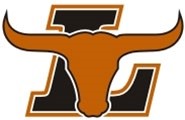 Dear Future Longhorn Team Sponsor, The Longhorns are gearing up to kick off our season.  We invite you to be a part of our campaign and help us continue to build Lanier Baseball into one of the premier baseball programs in the county. We are still a relatively young program; therefore, we have many needs. New schools in Gwinnett County are provided with a field, fence, and lights.  It is up to the team’s booster club, The Dugout Club, to raise funds to build the rest of the facility, such as an enclosed batting facility, and permanent locker rooms at the field. Our goal for the 2024 season is to raise funds to get the permanent locker rooms built.The Lanier High School Baseball Program provides a variety of ways to tremendously help our program and, at the same time, deliver a great deal of exposure for your business in our community. Your tax-deductible donation also gives your business exposure to all the visiting teams across Gwinnett and surrounding counties.   Thank you for your consideration!Lanier Longhorns Baseballlanierdugoutclub@yahoo.comWebsite: Lanier Baseball GCPS, lanierhsbaseball.orgFollow us on social mediaFacebook: Lanier High School BaseballInstagram: Lanier_BaseballTwitter: @LanierBaseballTikTok: Lanier BaseballLanier Baseball CreedWe are men who will be self-controlled, unselfish, men of action and humility,who demonstrate pride, toughness and integrity in all that we do.We will develop as hard-working student athletes who will be prepared to deal with success, disappointment, and challenge in all arenas with poise, class and perseverance.We will put the successes of the team and our teammates ahead of our own individual accomplishments.We will strive to make good choices that demonstrate self- control and positively reflect on ourselves, our families, and the baseball program.LANIER BASEBALL CORE VALUESLanier Baseball Players Are… LOVING (Feeling or showing love or great care)  AMBITIOUS (Having or showing a strong desire and determination to succeed)NOBLE (Having or showing high moral principles and ideals) INTEGRITY (The quality of being honest and having strong moral principles)ENTHUSIASTIC (having or showing intense and eager enjoyment)  RESPONSIBLE (Being the primary cause of something good or bad)Sponsorship PackagesAll sponsors will have their company name announced during all home games.Longhorn Cowbell     $250Web siteLonghorn Ranch Hand     	$500Longhorn Cowbell plus  3’ X 5’ banner 	 	 	 Longhorn Wrangler     $750  Longhorn Ranch Hand plus3’ X 5’ banner   	 Sponsor Table (table at field entrance)Longhorn Rancher      $1,500  Longhorn Wrangler plus Game Day Sponsor (flyers/coupon at gate, throw out first pitch)Longhorn Ranch Charter Member     $2,500Longhorn Rancher plus 3’ x 5’ banner (2 years) Sponsor Table (2 years) Scoreboard Sponsor Longhorn Ranch Founding Member $5,0002 Year Sponsorship Offer (Get 2 Years for the Price of 1) Longhorn Ranch Charter Member for 2 yearsAll sponsors will have their company name announced during all home games.Individual Sponsorship OpportunitiesScoreboard Premium Sponsor       	$2,500Sponsor Table at all home games   	$1,000Game Day Sponsor    		$   500Web site ad			$   4503’ x 5’ Banner                		$   350Sponsorship Form for Lanier Longhorns Baseball TeamPlease provide requested information so we may contact you with questions we may have regarding your sponsorship details, logos, links etc.Sponsorship Type:Logo Information:Please send a high resolution (300 DPI or better) JPG, EPS, or TIFF sized 20 inches or bigger. If this isn’t available, please send as a PDF.Email logos for web site and banners to lanierdugoutclub@yahoo.com.Sponsor Contact InformationCompany/Individual Name__________________________________________________________________________________________Contact Name:__________________________________________________________________________________________Address: Street, City, State, ZIP____________________________________________________________________________________________________________________________________________________________________________________Phone Number_____________________________________Email Address:_____________________________________Player Name:_____________________________________Venmo @Lanier-DugoutClub ORMail Check to:  Lanier High School Dugout Club Inc.Attention: Treasurer PO Box 3284 Suwanee, GA 30024Longhorn Founding Member$5,000Longhorn Charter Member$2,500Longhorn Rancher$1,500Longhorn Wrangler$750Longhorn Ranch Hand$500Longhorn Cowbell$250Individual Sponsorship$